  БАШҠОРТОСТАН РЕСПУБЛИКАҺЫ                                      РЕСПУБЛИка БАШКОРТОСТАН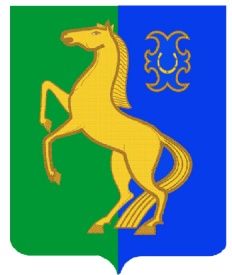                 ЙƏРМƏКƏЙ районы                                                     совет сельского поселения        муниципаль РАЙОНЫның                                                  спартакский сельсовет                              СПАРТАК АУЫЛ СОВЕТЫ                                                     МУНИЦИПАЛЬНОГО РАЙОНА            ауыл БИЛƏмƏҺе советы                                                       ЕРМЕКЕЕВСКий РАЙОН452182, Спартак ауыл, Клуб урамы, 4                                              452182, с. Спартак, ул. Клубная, 4    Тел. (34741) 2-12-71                                                                                    Тел. (34741) 2-12-71       Тел. (34741) 2-12-71,факс 2-12-71                                                                  Тел. (34741) 2-12-71,факс 2-12-71           е-mail: spartak_s_s@maiI.ru                                                                             е-mail: spartak_s_s@maiI.ru                                                ҠАРАР                                  № 292                  РЕШЕНИЕ         «21» август 2023 й.                                               «21» августа  2023 г.О внесении изменений в решение Совета сельского поселения Спартакский сельсовет муниципального района Ермекеевский район Республики Башкортостан от 17.02.2021 года № 184 «Об утверждении Положения о муниципальном контроле в сфере благоустройства на территории сельского поселения Спартакский сельсовет муниципального района Ермекеевский район Республики Башкортостан»Руководствуясь ст.ст.14, 17.1 Федерального закона от 06.10.2003 года № 131 - ФЗ «Об общих принципах организации местного самоуправления в Российской Федерации» (ред. от 14.07.2022), Федеральным законом от 31.07.2020 года № 248 - ФЗ «О государственном контроле (надзоре) и муниципальном контроле в Российской Федерации» (ред. от 05.12.2022) Постановлением Правительства РФ от 10.03.2022 года №336 «Об особенностях организации и осуществления государственного контроля (надзора), муниципального контроля» (ред. от 04.02.2023 года), Уставом сельского поселения Спартакский сельсовет муниципального района Ермекеевский район Республики Башкортостан, Совет сельского поселения Спартакский сельсовет муниципального района Ермекеевский район Республики БашкортостанР Е Ш И Л :Внести в решение Совета сельского поселения Спартакский сельсовет муниципального района Ермекеевский район Республики Башкортостан от 17.12.2021 года № 184 «Об утверждении Положения о муниципальном контроле в сфере благоустройства на территории сельского поселения Спартакский сельсовет муниципального района Ермекеевский район Республики Башкортостан», следующие изменения:подпункт 4.6 пункта 4 «Осуществление муниципального контроля в сфере благоустройства» исключить.Разместить настоящее решение на официальном сайте сельского поселения Спартакский сельсовет муниципального района Ермекеевский район Республики Башкортостан.Настоящее решение вступает в силу со дня официального опубликования.Контроль за исполнением настоящего решения возложить на постоянную депутатскую комиссию по жилищно-коммунальному хозяйству, благоустройству, земельным вопросам и экологии.Глава сельского поселенияСпартакский сельсовет                                                          Ф.Х.Гафурова